ZION LUTHERAN CHURCH, WOODLAND, MI Twenty First Sunday after Pentecost, October 24, 2021*If you are listening in your car, please tune your radio to FM 87.7*ANNOUNCEMENTS & PRELUDEGatheringThe Holy Spirit calls us together as the people of God.Confession and Forgiveness Blessed be the holy Trinity,☩ one God,who creates, redeems, and sustains usand all of creation.Amen.Let us confess our sin in the presence of God and of one another.To you, O God,all hearts are open, to you all desires known. We come to you, confessing our sins. Forgive us in your mercy, and remember us in your love. Show us your ways; teach us your paths; and lead us in justice and truth, for the sake of your goodness in Jesus Christ our Savior.Amen.By water and the Holy Spirit God gives you a new birth, and through the death and resurrection of ☩ Jesus Christ, God forgives you all your sins. The God of mercy and might strengthen you in all goodness and keep you in eternal life.Amen.Gathering Song 		“God Whose Almighty Word”  ELW 673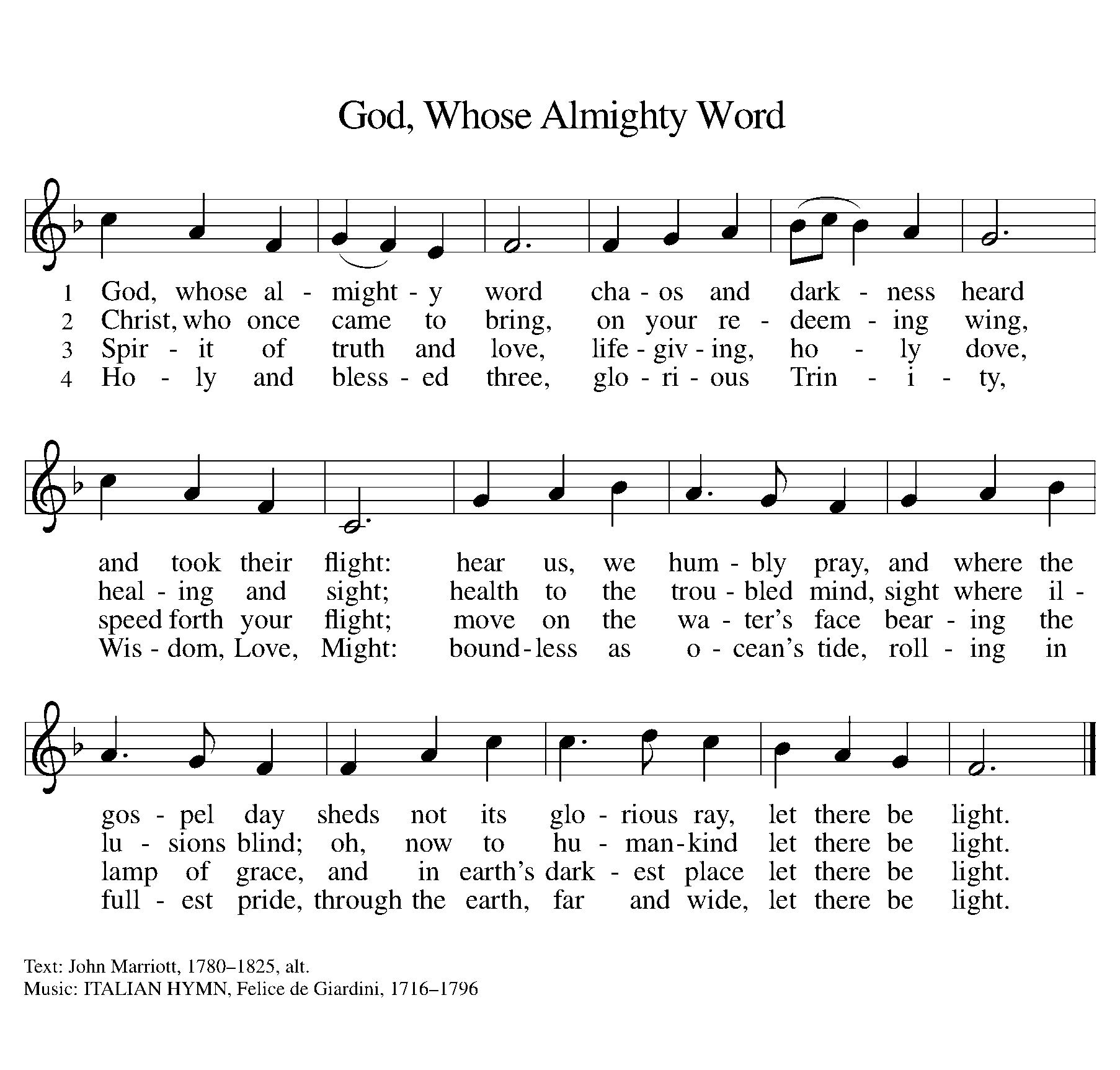 GREETINGThe grace of our Lord Jesus Christ, the love of God, and the communion of the Holy Spirit be with you all.And also with you.Prayer of the DayLet us pray together.Eternal light, shine in our hearts. Eternal wisdom, scatter the darkness of our ignorance. Eternal compassion, have mercy on us. Turn us to seek your face, and enable us to reflect your goodness, through Jesus Christ, our Savior and Lord. Amen.First Reading 						 		Jeremiah 31:7- 9A reading from Jeremiah. 7Thus says the Lord:
 Sing aloud with gladness for Jacob,
  and raise shouts for the chief of the nations;
 proclaim, give praise, and say,
  “Save, O Lord, your people,
  the remnant of Israel.”
 8See, I am going to bring them from the land of the north,
  and gather them from the farthest parts of the earth,
 among them the blind and the lame,
  those with child and those in labor, together;
  a great company, they shall return here.
 9With weeping they shall come,
  and with consolations I will lead them back,
 I will let them walk by brooks of water,
  in a straight path in which they shall not stumble;
 for I have become a father to Israel,
  and Ephraim is my firstborn.The word of the Lord. 		Thanks be to God.Psalm										Psalm 126 1When the Lord restored the for- | tunes of Zion,
  then were we like | those who dream.
 2Then was our mouth filled with laughter, and our tongue with | shouts of joy.
  Then they said among the nations, “The Lord has done great | things for them.” 
 3The Lord has done great | things for us,
  and we are | glad indeed.
 4Restore our for- | tunes, O Lord,
  like the watercourses | of the Negeb.
 5Those who | sowed with tears
  will reap with | songs of joy.
 6Those who go out weeping, carry- | ing the seed,
  will come again with joy, shoulder- | ing their sheaves. Second Reading							Hebrews 7:23-28A reading from Hebrews.23The former priests were many in number, because they were prevented by death from continuing in office; 24but he holds his priesthood permanently, because he continues forever. 25Consequently he is able for all time to save those who approach God through him, since he always lives to make intercession for them.
  26For it was fitting that we should have such a high priest, holy, blameless, undefiled, separated from sinners, and exalted above the heavens. 27Unlike the other high priests, he has no need to offer sacrifices day after day, first for his own sins, and then for those of the people; this he did once for all when he offered himself. 28For the law appoints as high priests those who are subject to weakness, but the word of the oath, which came later than the law, appoints a Son who has been made perfect forever.The word of the Lord.Thanks be to God.Gospel AcclamationAlleluia. Lord, to whom shall we go?You have the words of eternal life. AlleluiaGospel 										Mark 10:46-52The holy gospel according to Mark.Glory to you, O Lord.46As [Jesus] and his disciples and a large crowd were leaving Jericho, Bartimaeus son of Timaeus, a blind beggar, was sitting by the roadside. 47When he heard that it was Jesus of Nazareth, he began to shout out and say, “Jesus, Son of David, have mercy on me!” 48Many sternly ordered him to be quiet, but he cried out even more loudly, “Son of David, have mercy on me!” 49Jesus stood still and said, “Call him here.” And they called the blind man, saying to him, “Take heart; get up, he is calling you.” 50So throwing off his cloak, he sprang up and came to Jesus. 51Then Jesus said to him, “What do you want me to do for you?” The blind man said to him, “My teacher, let me see again.” 52Jesus said to him, “Go; your faith has made you well.” Immediately he regained his sight and followed him on the way.The gospel of the Lord.Praise to you, O Christ.SERMON 			Pastor Kjerstan SullivanHymn of the Day		“Rise, Shine, You People” 	ELW 665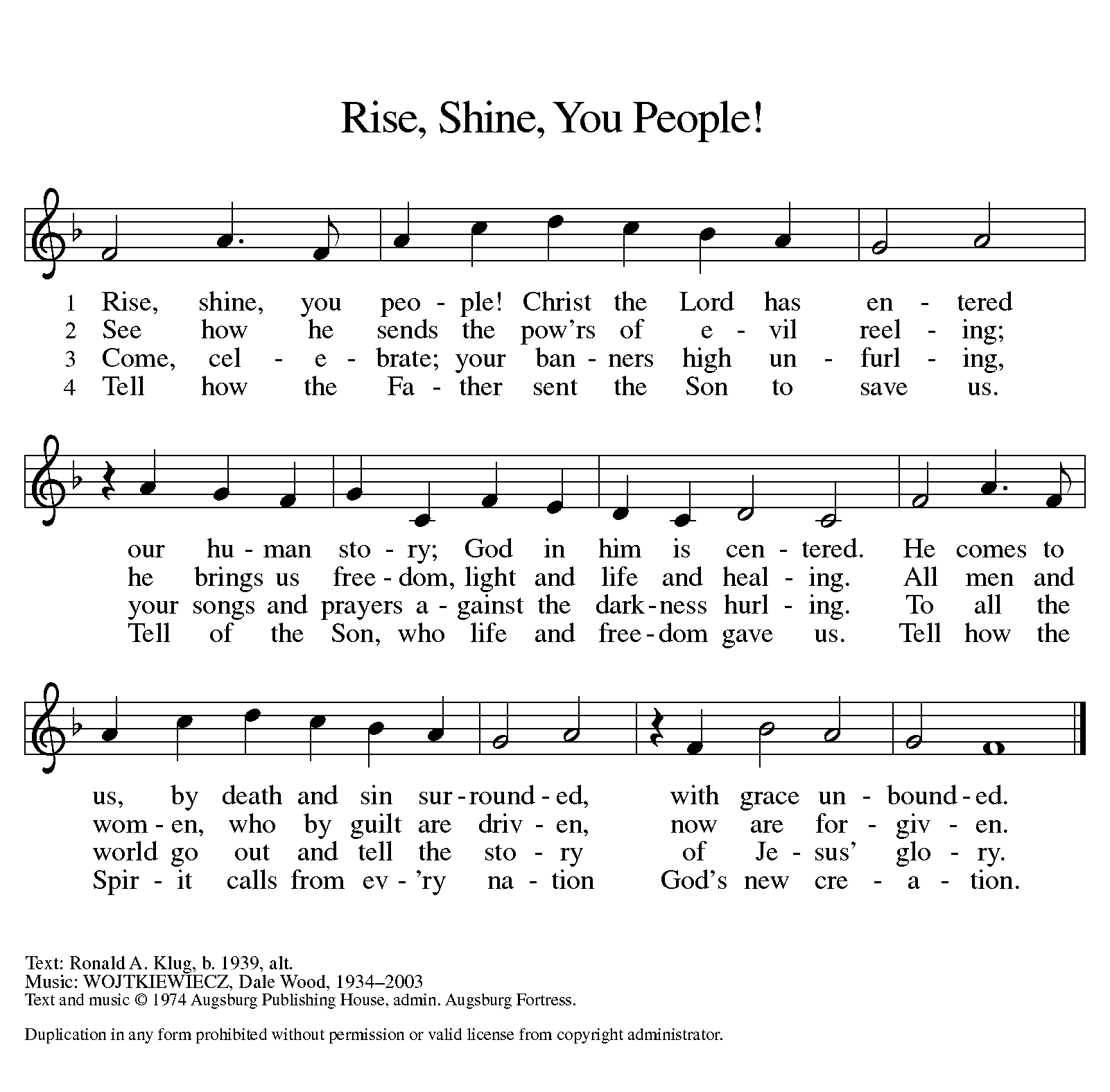 cREEDI believe in God, the Father almighty,creator of heaven and earth.I believe in Jesus Christ, God’s only Son, our Lord,who was conceived by the Holy Spirit,born of the virgin Mary,suffered under Pontius Pilate,was crucified, died, and was buried;he descended to the dead.*On the third day he rose again;he ascended into heaven,he is seated at the right hand of the Father,and he will come to judge the living and the dead.I believe in the Holy Spirit,the holy catholic church,the communion of saints,the forgiveness of sins,the resurrection of the body,and the life everlasting. Amen.*Or, “he descended into hell,” another translation of this text in widespread use.prayers of IntercessionSet free from sin and death and nourished by the word of truth, we join in prayer for all of God’s creation.A brief silence.Risen One, we give you thanks for congregations and ministries throughout the world that serve as centers of prayer and action. Empower missionaries, teachers, healers, evangelists, and all who are sent to share your song of joy. We pray especially for Peace Lutheran Church and Rev. Clay Bates. Hear us, O God.Your mercy is great.Holy One, we give you thanks for generous land that produces abundant harvests. Strengthen and protect all soils, from rooftop gardens to prairie farmlands, to patio planters to fertile valleys, and bless all who lovingly tend them. Hear us, O God.Your mercy is great.Ruling One, we give you thanks for leaders of nations who work to build up the common good. Strengthen efforts of reconciliation among all nations, that peace extends in every direction. Hear us, O God.Your mercy is great.Healing One, we give you thanks for all who labor for the health of others. Comfort and strengthen all who struggle with chronic pain. Send healing and relief to all who are sick. Hear us, O God.Your mercy is great.Providing One, we give you thanks for all who provide for others. Inspire generosity in your people, so that we carry out the work of making disciples of all nations. Hear us, O God.Your mercy is great.Living One, we give you thanks for the saints who have increased our faith. Give us courage to follow in hope until you gather us all around your table of abundance. Hear us, O God.Your mercy is great.Confident that you hear us, O God, we boldly place our prayers into your hands; through Jesus Christ, our truth and life.Amen.Peace The peace of Christ be with you always.And also with you.Offering & Offering song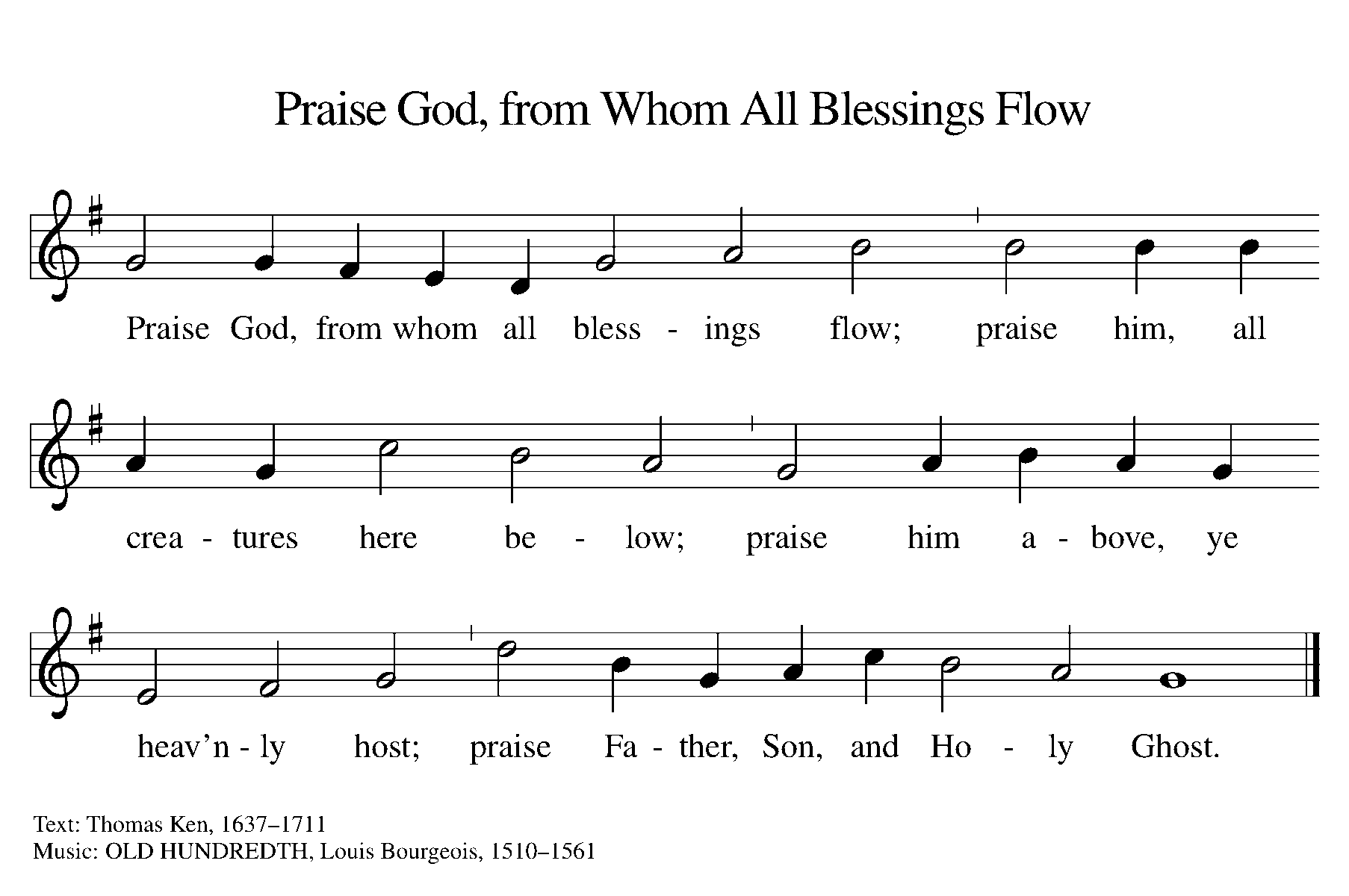 Offering Prayer Let us pray. Gracious God, you bless us with gifts of guidance, new life, growth in grace, and fruitful labor. Accept the first fruits of time and toil, field and orchard we offer here. Bless and multiply these gifts to our nurture and the care of your creation; for the sake of your Son, our Savior Jesus Christ.Amen.Thanksgiving at the Table In the night in which he was betrayed,our Lord Jesus took bread, and gave thanks;broke it, and gave it to his disciples, saying:Take and eat; this is my body, given for you.Do this for the remembrance of me.Again, after supper, he took the cup, gave thanks,and gave it for all to drink, saying:This cup is the new covenant in my blood,shed for you and for all people for the forgiveness of sin.Do this for the remembrance of me.Lord’s Prayer Gathered into one by the Holy Spirit, let us pray as Jesus taught us.Our Father in heaven,hallowed be your name,your kingdom come,your will be done,on earth as in heaven.Give us today our daily bread.Forgive us our sinsas we forgive thosewho sin against us.Save us from the time of trialand deliver us from evil.For the kingdom, the power,and the glory are yours,now and forever. Amen.COMMUNIONTaste and see that the Lord is good.You may receive your communion elements.BLESSING AFTER COMMUNIONThe body and blood of our Lord Jesus Christ bless you and keep you in His grace.SendingGod blesses us and sends us in mission to the world.BlessingThe holy Three, the holy One increase your hope,strengthen your faith, deepen your love, and ☩ grant you peace.Amen.Sending SonG	“O Savior, Precious Savior ” ELW 820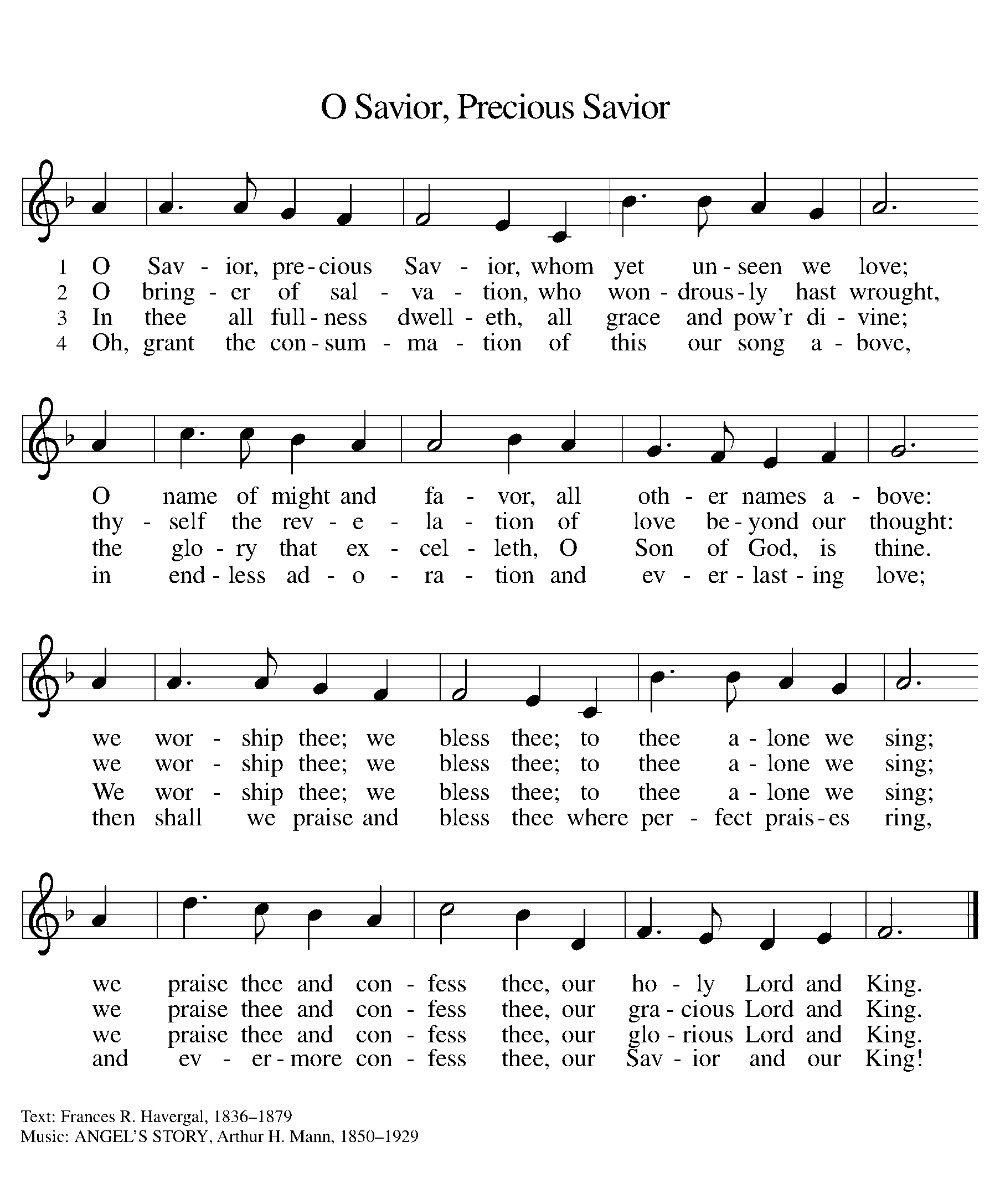 Dismissal Go in peace. Share the good news.Thanks be to God.From sundaysandseasons.com. Copyright © 2017 Augsburg Fortress. All rights reserved.THANK YOU TO ALL WHO SERVED TODAY:Presider: Pastor Kjerstan SullivanMusician: Martha YoderElder: Jolene Griffin Trustee: Dan ZylstraOffering Counters:  Mary Makley & Martha YoderSafety Person: Diane GriffinANNOUNCEMENTSToday, we will take up a special offering for our mission partner, Trinity, Battle Creek when Pastor Sullivan is here. You can put your offering in a basket that will be by the offering plate or designate your offering on your envelopeHalloween Party next Sunday!  Join us for a Halloween Party hosted by the Evangelism Committee in the Fellowship Hall immediately following worship on Halloween, October 31st.  There will be a safely prepared and served lunch, pumpkins to decorate, a craft and a game or two.  It will be a fun time for all.   Please plan to stay for this time of fellowship and fun! Thank you! Thank you so much for the continued prayers for healing, the cards, and the prayer shawl, it has all been a comfort to me. Sincerely, Chris FarleeThis week at Zion:Men’s Coffee, Wednesday, October 27 at 8AMWomen’s Book Study Wednesday, October 27 6:30 PMNewsletter deadline Wednesday, October 27 Reformation Sunday: Wear red, next Sunday, October 31Save the dateNov. 7 at 2 PM: Congregational Memorial service Nov 21 during church: Women’s Thankoffering Nov 24: Thanksgiving eve virtual Dec 15: 2 service, Longest night, in personDec 24: 2 service Christmas eve in person 